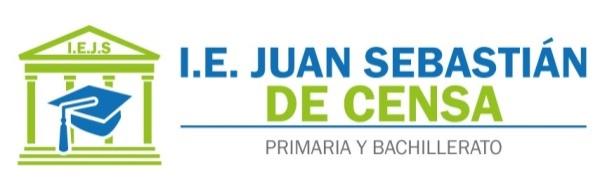 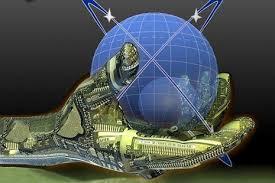                                                       TALLER DE NIVELACIÓNNombre del estudiante: ____________________________ Grupo: ________Conforme lo estipula  el  Decreto   1290 y en coherencia  con la política académica de la institución, se  plantea el siguiente Plan de Refuerzo, como estrategia para la  superación de la dificultad presentada en el área  y mejoramiento del  rendimiento académico del estudiante. Presentación:El taller debe presentarse a mano o digitado, en hojas tamaño carta, bien presentado, con las normas básicas, adjuntado este taller  y sustentarse en las fechas programadas por la institución o por el profesor del área, espacios en los cuales el estudiante dará cuenta de sus conocimientos y competencias.Realiza la siguiente base de datos en Excel y llene los campos requeridosAsignatura:InformáticaClei:5Año:PLAN DE NIVELACIÓNActividadesElabora en Microsoft Excel la siguiente hoja de trabajo y guárdala  con el nombre de Actividades de apoyo 1Realiza las siguientes operaciones en la hoja de trabajo anterior, explicando detalladamente el procedimiento efectuado en cada caso:Centrar el título “Listado de libros” en el rango A1:D1Aplicar al título “Listado de libros” fuente Tahoma, tamaño 14, estilo Negrita y Color.Centrar los títulos del rango A4:D4 y aplicar estilo NegritaAplicar un color de fondo al rango A4:D4Centrar la información correspondiente al ISBN.Halla el Total y aplica al rango de los Precios formato Contabilidad, sin posiciones decimales.Aplicar a la columna A un ancho de 15 y a la fila 4 un alto de 20.Aplicar bordes con color al rango A4:D21Guardar la hoja de trabajo con el nombre de “Listado”, en una carpeta que se llame Ventas.¿Para qué se utilizan los  siguientes botones de la barra de herramientas estándar y la barra de formato de Microsoft Excel?Haz las fórmulas necesarias para calcular la comisión del 23 % y los ingresos (subtotal + comisión).Haz las fórmulas necesarias para calcular la comisión del 23 % y los ingresos (subtotal + comisión).Haz las fórmulas necesarias para calcular la comisión del 23 % y los ingresos (subtotal + comisión).Haz las fórmulas necesarias para calcular la comisión del 23 % y los ingresos (subtotal + comisión).Haz las fórmulas necesarias para calcular la comisión del 23 % y los ingresos (subtotal + comisión).Haz las fórmulas necesarias para calcular la comisión del 23 % y los ingresos (subtotal + comisión).Haz las fórmulas necesarias para calcular la comisión del 23 % y los ingresos (subtotal + comisión).ComisiónNº FacturasFechaRepresentanteCodSubtotal23%Ingresos100105/01/2016Baroja12      27.500,00 € 100205/01/2016Galdos13    104.500,00 € 100305/01/2016Pérez14      77.000,00 € 100411/01/2016Pérez14      83.500,00 € 100504/02/2016Baroja12      10.800,00 € 100620/03/2016Martínez14      38.800,00 € TotalPromedioMáximoMínimoHaz las fórmulas necesarias para calcular los totales.Haz las fórmulas necesarias para calcular los totales.Haz las fórmulas necesarias para calcular los totales.CANTIDADDESCRIPCIÓNPRECIOTOTAL10LIQ.FRENOS            474,00 € 2PINCHAZO            739,00 € TOTALIVA 16%